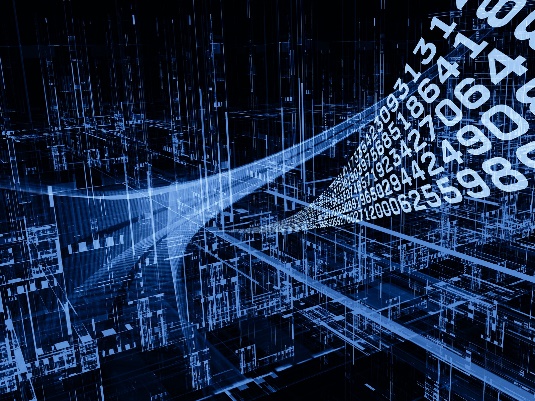 Veterans High SchoolCOMPUTER SCIENCE PRINCIPLES2021-2022 Course SyllabusCOURSE DESCRIPTIONHow can computing change the world? What is computer science? Engage your creativity. Demonstrate and build your problem-solving ability all while connecting the relevance of computer science to society! Computer Science (CS) Principles is an intellectually rich and engaging course that is focused on building a solid understanding and foundation in computer science. This course emphasizes the content, practices, thinking and skills central to the discipline of computer science. Through both its content and pedagogy, this course aims to appeal to a broad audience. The focus of this course will fall into these computational thinking practices: connecting computing, developing computational artifacts, abstracting, analyzing problems and artifacts, communicating, and collaborating. Various forms of technologies will be used to expose students to resources and application of computer science. Professional communication skills and practices, problem-solving, ethical and legal issues, and the impact of effective presentation skills are enhanced in this course to prepare students to be college and career ready. Employability skills are integrated into activities, tasks, and projects throughout the course standards to demonstrate the skills required by business and industry. Competencies in the co-curricular student organizations are integral components of both the employability skills standards and content standards for this course. Computer Science Principles is the second course in the Programming, Game Design, Internet of Things, Web Development, Cloud Computing, and Computer Science pathways in the Information Technology Cluster. Students enrolled in this course should have successfully completed Introduction to Software Technology.FUTURE BUSINESS LEADERS OF AMERICA (FBLA)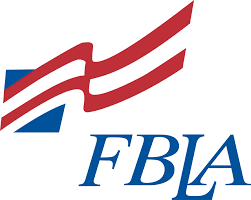 FBLA is a co-curricular student organization that plays an integral part in the components of the Business & Technology course standards. FBLA activities are incorporated throughout this course and the rest of the Business and Computer Science courses. Students are strongly urged to join FBLA ($25.00) to benefit from the wealth of opportunities the organization has to offer.COURSE STANDARDSStandards for this course can be found on the following website:http://www.doe.k12.ga.us/Curriculum-Instruction-and-Assessment/CTAE/Pages/default.aspxMaterials required for this class: Pen/pencilBinder OR designated folderPaperEVALUATION AND GRADING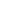 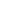 Daily work (daily participation, journal entries, notebook/folder checks)--15%Minor Assessments (quizzes, mini projects)--20% Major Assessments (Test, Projects)--45%Final Exam-- 20% (This course includes a cumulative exam at the end of the semester.)CyberbullyingAs defined by Dictionary.com, “the act of harassing someone online by sending or posting mean messages.” Please keep in mind that the Edmodo communication system is designed to work as an extension of the classroom; therefore, anything done on the site through the access of a school course group code will be treated the same as if it were said aloud in the classroom. Inappropriate comments or use of the site can result in disciplinary action.Google ClassroomTo encourage blended learning, online assignments will be posted weekly through Google Classroom. At least one Google Classroom assignment per week will be graded and entered in Infinite Campus. Students should be familiar with how to navigate the online platform, communicate with their teacher, and submit assignments on time. If there are technology limitations, please notify the teacherRe-testing policy:  Students may re-take two assessments per semester, after completing tutoring/corrections, with the exception of county math requirements. Additionally, a “re-test” cannot replace a zero for a task never initially completed.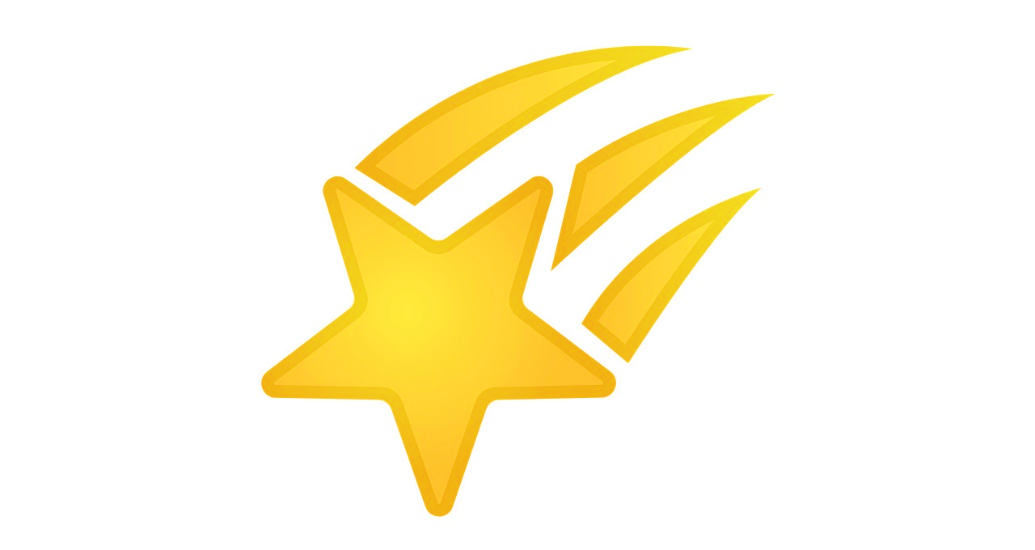 CLASSROOM EXPECTATIONSAdhere to all Veterans High School policies and procedures AND classroom rules posted in class.Respect yourself, others, and the property of others.Be prepared—for class, to learn, to succeed!   	Be safe—in everything that you do, especially surfing the internet!Do your best!  You deserve the best from yourself and others.Every day is a new opportunity to be better than yesterday.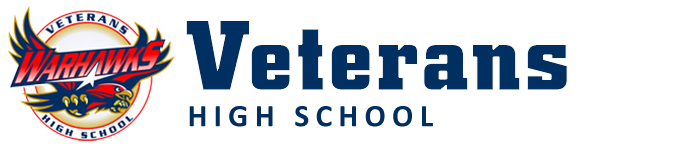 Please sign and return this page to Ms. LoveI have read and am aware of the objectives, requirements, and expectations for Ms. Love’s Computer Science Principles class.Student Signature									 Date 				Parent/Guardian Signature 								 Date 				Best number and/or email to reach you during the day.